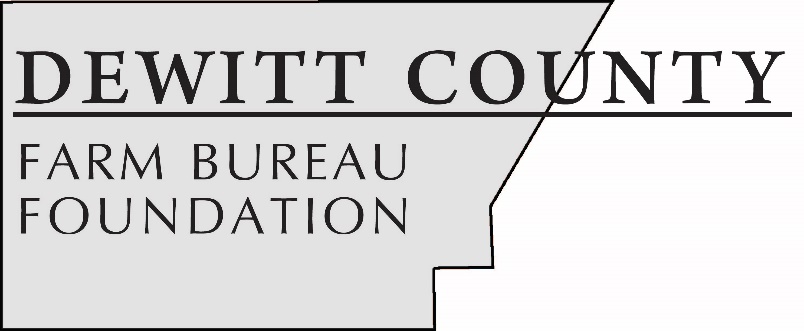 FOR IMMEDIATE RELEASE
March 13, 2018Contact: 
Janell Baum Thomas, DeWitt County Farm Bureau Manager
217-519-2892
dcfb3@frontier.comFive students earn DeWitt County Farm Bureau Foundation scholarshipsCLINTON, ILL. – Five area students have earned agricultural scholarships from the DeWitt County Farm Bureau Foundation. A panel of community judges selected Megan Finfrock and Tennyson Kern to receive scholarships as they enter their first year in college, and Riley Donelson, Grace Clark and Raeann Huffman to receive scholarships to continue studying at their respective colleges.Megan Finfrock, a senior at Clinton High School, has earned the Ernest Thorp $1,500 scholarship. Finfrock, the daughter of Marvin Jr. and Shelley Finfrock, is planning to study Agriculture Business at the University of Illinois. She is involved in FFA, Student Council, Yearbook Club, National Honor Society, Volleyball, Track, and Big Brothers Big Sisters.Tennyson Kern, a senior at Clinton High School, has earned the $1,000 Foundation scholarship. Kern, the daughter of Chuck Kern and Gwen Collins, is planning to study Agricultural Education at the University of Illinois. She is involved in FFA, Basketball, Track, Student Council, 4-H, and is a student member of the Chamber of Commerce Board.Riley Donelson, a freshman at Illinois Central College, has earned the I. Jackson & Imogene Blue $500 scholarship. Donelson is the daughter of Phil and Tanya Donelson. She is studying Agriculture Communications and is involved in 4-H, the Illinois Beef Association, National Junior Swine Association, ICC Livestock Judging Team, and Bradley University’s Cru organization.Grace Clark, also a freshman at Illinois Central College, has earned the $500 Foundation College scholarship. Clark is the daughter of Melissa Clark and the late Roger Clark. She is studying Agriculture Business, and is involved in the Illinois Shorthorn Association, Illinois Beef Association, 4-H and the ICC Livestock Judging Team.Raeann Huffman, a junior at Illinois State University, has earned the $500 Tractor Drive scholarship. Huffman, the daughter of Roben and Stephanie Huffman, is studying Agronomy and Agriculture Business. She is a member of the Clinton FFA Alumni and is active with 4-H, Lane Christian Church, Collegiate Farm Bureau, Ag Science Club and the Sigma Alpha ag sorority. “We’re excited for these students as they embark on their college experiences or continue their education,” said Foundation chairman Terry Ferguson. “All of our applicants this year showed exceptional leadership skills and agricultural involvement, and should be commended.”The Foundation raises money throughout the year to provide scholarships and support agricultural education efforts in DeWitt County. Foundation sponsorships include Ag Day at the Museum for fourth grade students, the Illinois Agricultural Association Foundation scholarship program and FFA members’ participation in Farm Bureau Youth Conference, a youth leadership development program.The DeWitt County Farm Bureau Foundation’s largest fundraising effort, a golf outing, is scheduled for July 27, 2018, at the Clinton Country Club. A second fundraising event, the annual Tractor Drive, will be in September. Businesses or individuals interested in sponsoring the golf outing or tractor drive, or participating, may contact the DeWitt County Farm Bureau office at 217-935-2126. -end-CUTLINESFinfrock-Megan: Megan Finfrock, a senior at Clinton High School, has earned the $1,500 Ernest Thorp Family Scholarship. (Photo by Woods Studio)Kern-Tennyson: Tennyson Kern, a senior at Clinton High School, has earned the $1,000 DCFB Foundation Scholarship. (Photo by Woods Studio)Donelson-Riley: Riley Donelson, a freshman at Illinois Central College, has earned the I. Jackson & Imogene Blue $500 scholarship. (Photo by Woods Studio)Clark-Grace: Grace Clark, a freshman at Illinois Central College, has earned the $500 DCFB Foundation college scholarship. (Photo by Woods Studio)Huffman-Raeann: Raeann Huffman, a junior at Illinois State University, has earned the $500 Tractor Drive scholarship. (Photo by Peaces of You Photography)